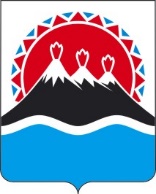 МИНИСТЕРСТВО ЖИЛИЩНО-КОММУНАЛЬНОГОХОЗЯЙСТВА И ЭНЕРГЕТИКИКАМЧАТСКОГО КРАЯПРИКАЗг. Петропавловск-КамчатскийПРИКАЗЫВАЮ:1.	Внести изменение в приложение к приказу Министерства
жилищно-коммунального хозяйства и энергетики Камчатского края от 26.08.2022 № 20-316 «Об утверждении нормативов отведения сточных вод в целях содержания общего имущества в многоквартирных домах Камчатского края», изложив примечание в следующей редакции: «Примечание: норматив отведения сточных вод в целях содержания общего имущества в многоквартирном доме определяется путем суммирования нормативов потребления коммунальных ресурсов холодной и горячей воды в целях содержания общего имущества в многоквартирном доме.».2.	Настоящий приказ вступает в силу после дня его официального опубликования и распространяется на правоотношения, возникшие с 1 сентября 2022 года.[Дата регистрации]№[Номер документа]О внесении изменения в приложение к приказу Министерства жилищно-коммунального хозяйства и энергетики Камчатского края от 26.08.2022 № 20-316 «Об утверждении нормативов отведения сточных вод в целях содержания общего имущества в многоквартирных домах Камчатского края»Министр[горизонтальный штамп подписи 1]А.А. Питиримов